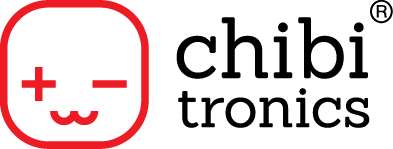 CHIBITRONICS LESSON PLAN TEMPLATESubmitted byName:							Title, School:Email:							Phone:LessonTitle:							Time required in minutes:Recommended Grade/Age Group:			Subject(s):OverviewLearning ObjectivesStandards Supported (e.g. ISTE, NSTA)Materials Pre-lesson Activities/PreparationInstructionsAssessmentExtension Activities (Provide extra activities and ideas for teachers to expand on the lesson.  This could include ways to incorporate topic into other subject areas.)Online ResourcesExamples and Inspirations for Students (Please include at least one image of an example circuit and one image of the project.)Optional All entries become the sole property of Chibitronics and can be used at a later date.  Lesson plans will be distributed using a Creative Commons BY-SA license: if a lesson plan is used by Chibitronics in original or modified form, the creator will receive credit as the author, an others are also allowed to remix and use the lesson plan under the provisions of the license.Please email lesson plan to info@chibitronics.com with images, videos, and any other assets with subject heading “Lesson Plan Contest” by August 31, 2016.